     15  мая  2017года                             ж.д.ст.Плавица                                 №   11                        «О внесении изменений в план финансово- хозяйственной деятельности муниципального автономного учреждения культуры «Богородицкий поселенческий центр культуры»  на 2017г.».            В соответствии с положениями Федерального закона от 08.05.2010 № 83-ФЗ     «О внесении изменений в отдельные законодательные акты Российской          Федерации в связи с совершенствованием правового положения государственных        (муниципальных) учреждений» приказываю:Утвердить изменения в план финансово-хозяйственной деятельности муниципального автономного учреждения культуры «Богородицкий поселенческий центр культуры» на 2017г., находящегося в ведении администрации сельского поселения Богородицкий сельсовет Добринского муниципального района (прилагается).        2. Контроль за исполнением настоящего приказа оставляю за собой.                 Директор:                                                                        Остряков А.В.                                                                                                                                        Утверждены                                                                                          прказом директора МАУК «Богородицкий ПЦК»                                                                                          от  15.05.2017г.№ 11	                             ИзмененияВ план финансово-хозяйственной деятельности муниципальных автономных учреждений, находящихся в ведении администрации сельского поселения Богородицкий сельсовет Добринского муниципального района( утв.постановлением администрации сельского поселения Богородицкий сельсовет от 27 декабря 2016г.№ 280,)1.Внести изменения в план финансово-хозяйственной деятельности муниципального автономного учреждения культуры «Богородицкий поселенческий центр культуры» на 2017г.,утвержденный постановлением от 27.12.2016г.№ 280 следующие изменения:1.1 Таблицу 2 «Показатели по поступлениям и выплатам учреждения» изложить в новой редакции согласно приложения № 1 1.2 Таблицу 2.1 «Показатели выплат по расходам на закупку товаров, работ, услуг учреждения» изложить в новой редакции согласно приложения № 1 1.3 Таблицу 4  «Справочная информация» изложить в новой редакции согласно приложения № 1                                                                                                                                                                         Приложение № 11.5. Показатели по поступлениям и выплатам учрежденияТаблица 21.6. Показатели выплат по расходам на закупку товаров, работ, услуг учрежденияТаблица 2.1.1.7. Сведения о средствах, поступающих во временное распоряжение учрежденияТаблица 3       1.8. Справочная информацияТаблица 4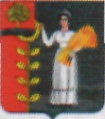                                                                         П Р И К А З        Муниципальное автономное учреждение культуры «Богородицкий                                                 поселенческий центр культуры»Наименование показателяКод строкиКод по бюджетной классифи-кации Российской ФедерацииОбъем финансового обеспеченияОбъем финансового обеспеченияОбъем финансового обеспеченияОбъем финансового обеспеченияОбъем финансового обеспеченияОбъем финансового обеспеченияОбъем финансового обеспеченияНаименование показателяКод строкиКод по бюджетной классифи-кации Российской Федерациивсегов том числе:в том числе:в том числе:в том числе:в том числе:в том числе:Наименование показателяКод строкиКод по бюджетной классифи-кации Российской Федерациивсегосубсидия на финансовое обеспечение выполнения муниципа-льного заданиясубсидии, предоставляемые в соответствии с абзацем вторым пункта 1 статьи 78.1 Бюджетного кодекса Российской Федерациисубсидии на осуществле-ние капитальных вложенийсредства обязательного медицинского страхованияпоступления от оказания услуг (выполнения работ) на платной основе и от иной приносящей доход деятельностипоступления от оказания услуг (выполнения работ) на платной основе и от иной приносящей доход деятельностиНаименование показателяКод строкиКод по бюджетной классифи-кации Российской Федерациивсегосубсидия на финансовое обеспечение выполнения муниципа-льного заданиясубсидии, предоставляемые в соответствии с абзацем вторым пункта 1 статьи 78.1 Бюджетного кодекса Российской Федерациисубсидии на осуществле-ние капитальных вложенийсредства обязательного медицинского страхованиявсегоиз них гранты12345678910Поступления от доходов, всего:100X9394180,009127300,00150000,000,000,00116880,000,00в том числе:доходы от собственности11090208010120109000130116880,00XXXX116880,00Xдоходы от оказания услуг, работ120902080101201090001309127300,009127300,00XX0,000,000,00доходы от штрафов, пеней, иных сумм принудительного изъятия130902080101201090000000,00XXXX0,00X12345678910безвозмездные поступления от наднациональных организаций, правительств иностранных государств, международных финансовых организаций140902080101201090000000,00XXXX0,00Xиные субсидии, предоставленные из бюджета15090208010120109000180150000,00X150000,000,00XXXпрочие доходы160902080101201090001800,00XXXX0,000,00доходы от операций с активами180X0,00XXXX0,00XВыплаты по расходам, всего:200X9394180,009127300,00150000,000,000,00116880,000,00в том числе на: выплаты персоналу всего:210902080101201090001103095118,003095118,000,000,000,000,000,00из них:оплата труда и начисления на выплаты по оплате труда211902080101201090001103095118,003095118,0012345678910социальные и иные выплаты населению, всего220902080101201090003001176813,001176813,000,000,000,000,000,00из них:уплату налогов, сборов и иных платежей, всего230902080101201090008501160019,001160019,000,000,000,000,000,00из них:безвозмездныеперечисленияорганизациям240902080101201090008600,000,000,000,000,000,000,00прочие расходы (кроме расходов на закупку товаров, работ, услуг)2509020801012010900024416794,0012794,000,000,000,004000,000,00расходы на закупку товаров, работ, услуг, всего260X5122249,004859369,00150000,000,000,00112880,000,00Поступление финансовых активов, всего:300X0,000,000,000,000,000,000,00из них:увеличение остатков средств310902080101201090002440,000,000,000,000,000,000,0012345678910прочие поступления320902080101201090000000,000,000,000,000,000,000,00Выбытие финансовых активов, всего400902080101201090000000,000,000,000,000,000,000,00Из них:уменьшение остатков средств410902080101201090000000,000,000,000,000,000,000,00прочие выбытия420902080101201090000000,000,000,000,000,000,000,00Остаток средств на начало года500X0,000,000,000,000,000,000,00Остаток средств на конец года600X0,000,000,000,000,000,000,00Наименование показателяКод строкиГод начала закупкиСумма выплат по расходам на закупку товаров, работ и услугСумма выплат по расходам на закупку товаров, работ и услугСумма выплат по расходам на закупку товаров, работ и услугСумма выплат по расходам на закупку товаров, работ и услугСумма выплат по расходам на закупку товаров, работ и услугСумма выплат по расходам на закупку товаров, работ и услугСумма выплат по расходам на закупку товаров, работ и услугСумма выплат по расходам на закупку товаров, работ и услугСумма выплат по расходам на закупку товаров, работ и услугНаименование показателяКод строкиГод начала закупкивсего на закупкивсего на закупкивсего на закупкив том числе:в том числе:в том числе:в том числе:в том числе:в том числе:Наименование показателяКод строкиГод начала закупкивсего на закупкивсего на закупкивсего на закупкив соответствии с Федеральным законом от 5.04.2013 г. N 44-ФЗ "О контрактной системе в сфере закупок товаров, работ, услуг для обеспечения государственных и муниципальных нужд"в соответствии с Федеральным законом от 5.04.2013 г. N 44-ФЗ "О контрактной системе в сфере закупок товаров, работ, услуг для обеспечения государственных и муниципальных нужд"в соответствии с Федеральным законом от 5.04.2013 г. N 44-ФЗ "О контрактной системе в сфере закупок товаров, работ, услуг для обеспечения государственных и муниципальных нужд"в соответствии с Федеральным законом от 18.07 2011 г. N 223-ФЗ "О закупках товаров, работ, услуг отдельными видами юридических лиц"в соответствии с Федеральным законом от 18.07 2011 г. N 223-ФЗ "О закупках товаров, работ, услуг отдельными видами юридических лиц"в соответствии с Федеральным законом от 18.07 2011 г. N 223-ФЗ "О закупках товаров, работ, услуг отдельными видами юридических лиц"Наименование показателяКод строкиГод начала закупкина 2017 г. очередной финансо-вый годна 2018 г. 1-ый год планового периодана 2019 г. 2-ой год планового периодана 2017 г. очередной финансовый годна 2018 г. 1-ый год планового периодана 2019 г. 2-ой год планового периодана 2017 г. очередной финансовый годна 2018 г. 1-ый год планового периодана 2019 г. 1-ый год планового периода123456789101112Выплаты по расходам на закупку товаров, работ, услуг всего:0001X5122249,001257860,001257860,005122249,001257860,001257860,00в том числе: на оплату контрактов заключенных до начала очередного финансового года:1001X27400,000,000,0027400,000,000,00123456789101112на закупку товаров работ, услуг по году начала закупки:20015094849,001257860,001257860,005094849,001257860,001257860,00Наименование показателяКод строкиСумма12		3Остаток средств на начало года010Остаток средств на конец года020Поступление030Выбытие040Наименование показателяКод строкиСумма123Объем публичных обязательств, всего:010	9394180,00123Объем бюджетных инвестиций (в части переданных полномочий государственного (муниципального) заказчика в соответствии с Бюджетным кодексом Российской Федерации), всего:0200,00Объем средств, поступивших во временное распоряжение, всего:0300,00